Promoting young people’s wellbeing is a statutory duty placed upon all schools. The OFSTED inspection framework recently introduced a new judgement that focuses on personal development, behaviour and welfare and requires schools to promote this through a broad and balanced curriculum. 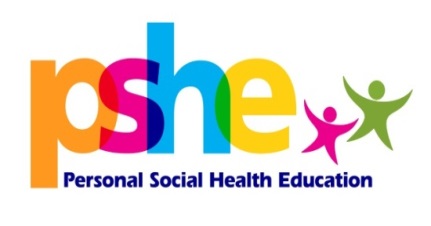 The Health and Wellbeing Service are currently offering direct delivery support to pupils around a range of primary relationship and sex education topics.For further information on any of the sessions or to make a booking please     contact Emma Newton on: 07891 276623            0113 3951076 OR by email              emma.newton@leeds.gov.uk